Utflykt till Gränby 4H-gårdFredag den 24/11 är vi på Gränby 4H-gård mellan 9.00 och 11.30 tillsammans med Liljefors öppna förskola.
Sångstund 11.00.
Ta med egen mat/fika, det kommer att finnas grillmöjligheter. 
Kaffe te och saft kommer att finnas.Ni får gratis bussbiljetter av oss, kom in på öppna förskolan och hämta under våra öppettider.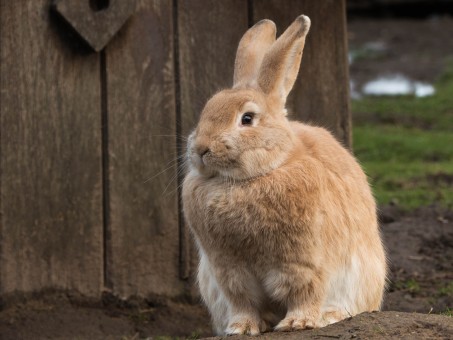 